You’re invited to Arno Planting Day!On Friday, May 18th at 5:00 pm we start off the evening with a pizza dinner in the Arno cafeteria! Be sure to bring gardening tools (gloves, trowels, lawn bags, etc.) and be dressed to get dirty!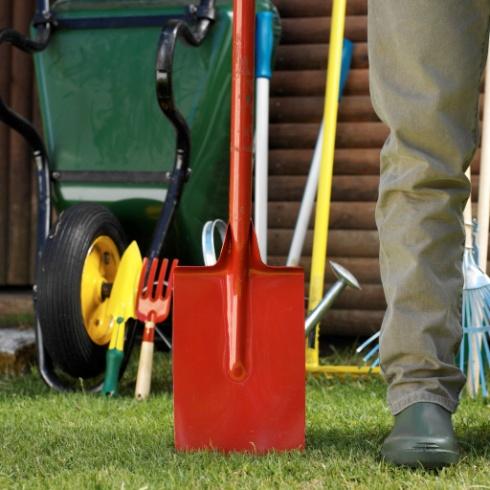 During dinner, we will have Arno friends/families sign-up for stations around the school to help beautify. After dinner, everyone will head to their stations with their gardening tools to pull weeds.After weed-pulling is complete at your station, it will be time to plant and mulch your designated area. Please remember to bring your own gardening tools! If you are interested in participating in this event, please sign up with the link below. In addition to helping us weed and plant, we are looking for families who are able to donate plants and supplies for this event. Please visit the Sign Up Genius link below:  http://www.signupgenius.com/go/10c0d4eaaac2ea4f94-arno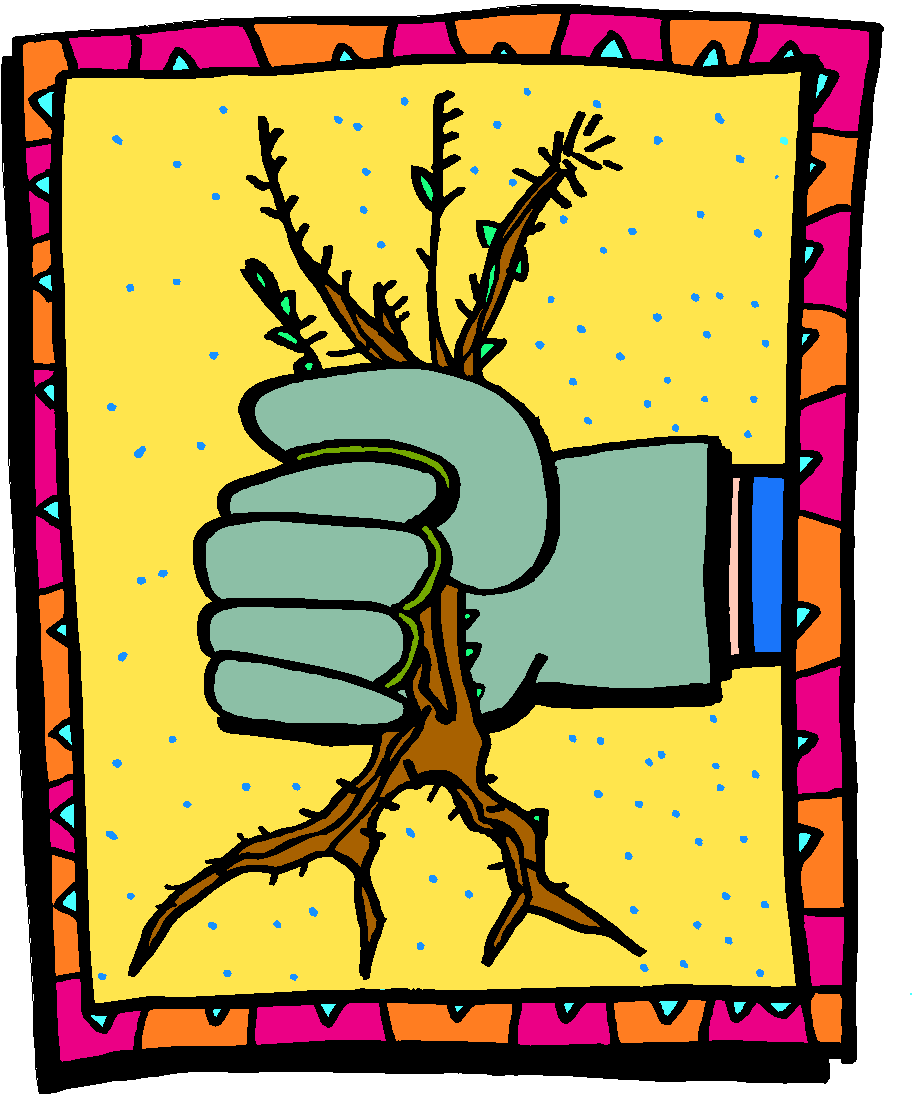 Many thanks, Arno’s Green Team